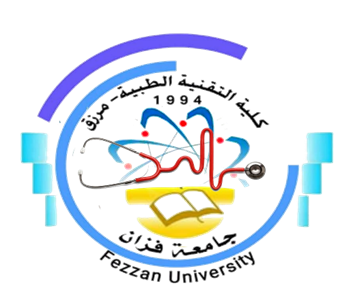 كلية التقنية الطبية / مرزقنموذج توصيف مقرر دراسيأهداف المقررتعريف الطالب بدور المنظمات الدولية في حماية المجتمع والرفع من المستوى الصحي له.تعريف الطالب بأهم الاضرار الناجمة عن التلوث البيئي وإنعكاساتها الصحية على الحياة النباتية والحيوانية.تعريف الطالب بأهم السبل الدولية في مكافحة الامراض المعدية وغير المعدية ونظم الاتصال الحديث في مشاركة البيانات على الصعيد الدولي والاقليمي.التعريف بالحجر الصحي ودوره في منع أو الحد من انتشار الامراض.تعريف الطالب بأهم أسباب المجاعات وسبل معالجتها والحد من آثارها الصحية على الشعوب.تعريف الطالب ببعض السلوكيات التي تمارسها بعض المجتمعات وعلاقتها بالوضع الصحي فيها.محتوى المقررطرق التدريس(السبورة), يتم استخدام الشرح على السبورة باستخدام الأقلام المائية.الاستعانة في الشرح ببعض أجهزة العرض المختلفة مثل Data show .عرض مقاطع فيديو علمية.استخدام الصور والمجسمات والرسومات والشرائح في إيصال المعلومات للطالب.زيارات ميدانية.طرق التقييمالمراجع والدورياترئيس القسم: أ. العارف محمد أحمد عربي.منسق البرنامج: أ. إيمان حسين محمد علي باوه.رئيس قسم الجودة: أ. خديجة عبدالسلام سعد.1اسم المقرر ورمزهالصحة الدولية والحجر الصحي PH 401 2منسق المقررعبد الوهاب يوسف حسن أحمد3القسم / الشعبة التي تقدم البرنامجقسم الصحة العامة4الأقسام العلمية ذات العلاقة بالبرنامجلا يوجد5الساعات الدراسية للمقرر24 ساعة دراسية6اللغة المستخدمة في العملية التعليميةاللغة العربية7السنة الدراسية / الفصل الدراسيالفصل الدراسي الرابع8تاريخ وجهة اعتماد المقرر2011/ 2012 -   جامعة سبهاالموضوع العلميعدد الساعاتمحاضرةمعملتمارينالتعريف بمفهوم الصحة الدولية و الحجر الصحي - لأقسام الخدمية للصحة الدولية والحجر الصحي - للإدارات الخدمية التي تساعد الصحة الدولية في اداء دورها22--الرعاية الصحية الاولية , مفهومها – اهميتها – العناصر الاساسية لها – الخدمات التي تقدمها – العوامل المؤثرة على الرعاية الصحية بشكل عام22--التلوث البيئي, الاضرار الناتجة عنه, مكونات النظام البيئي – المشكلات البيئية – انواع  التلوث البيئي اهمها ( الهواء – الماء – التربة)  22--السلامة المهنية, مفهومها – اهدافها – اصابات العمل و المرض المهني – نتائج العمل بنظام السلامة المهنية22--مقدمة في علم الوبائيات, المفهوم - المستويات الوبائية – اغراض علم الوبائيات22--التقصي عن الامراض المعدية و غير المعدية, اليات التقصي – الاجراءات المتبعة عند تفشي الأمراض – دور المراكز الصحية خلال الفاشية.22--طرق أخذ عينات الأمراض المعدية, اخذ و نقل العينات – شروط تجهيز العينات للمختبر – طرق أخذ العينات22--الكوارث الطبيعية, مفهومها – أنواعها – تصنيفاتها – الأجهزة الإدارية المناط إليها مواجهة الكوارث – الإجراءات الوقائية لخطر الكوارث22--المجاعة و سوء التغذية, المفهوم – الأسباب – وسائل مقاومة المجاعات22--الحجر الصحي, التعريف – دواعي اللجوء إليه – التدابير الصحية المتبعة في المعابر الحدودية22--أمثلة على بعض التدابير الإحترازية المتبعة عند المعابر الحدودية لمجابهة الأمراض الوبائية22--العادات السيئة وأثرها على صحة الانسان (النظافة – النفايات – التدخين)22--ر.مطرق التقييمتاريخ التقييمالنسبة المئوية1الامتحان النصفي الأولبعد 4 اسابيع من بداية الدراسة15 %2الامتحان النصفي الثانيبعد 8 اسابيع من بداية الدراسة15 %3النشاط (ورقات عمل)الاسبوع 2 , 4 , 6 , 810 %4الامتحان النهائيبعد نهاية الفصل60 %5المجموع100 %عنوان المراجعالناشرالنسخةالمؤلفمكان تواجدهاالمراجع العربيةمنظمة الصحة العالمية, 2018, الرعاية الصحية الاوليةسلمى عابد,2012,  مقدمة في الرعاية الصحية الاوليةمنظمة الصحة العالمية ,2004, الصحة الانجابيةمنظمة الصحة العالمية ,2016, البحث والتطوير فيما يتعلق بالأمراض الوبائية المحتملة.محمد السيد ارناؤوط, 2002, التلوث البيئي و أثره على صحة الانسان, مكتبة الدار العربية للكتاب.جمعية الصحة العالمية, 2015, الصحة و البيئة: التصدي لأثر تلوث الهواء على الصحةهبه شعراوي,2017, أثر التدهور  البيئي على النمو الاقتصادي في مصر. محمد يوسف حاجم, 2012, الاثار  البيئية الناجمة عن التلوث الضوضائي في مدينة بعقوبة للعام 2102 باستخدام نظم المعلومات الجغرافيةGISالتلوث البيئي مصادره و أنواعه, مجلة العلوم و التقنيةكتاب اساسيات علم الوبائيات R Botina. R Beaglehole. T Kjellstrom ,2008,  ترجمة جيهان احمد محمد فرج, منظمة الصحة العالمية.رودولفو ساراتشي, 2010, كتاب مقدمة في علم الاوبئة, ترجمة اسامة فاروق حسن , مكتبة الهنداوي للتعليم و الثقافةمزدور سمية, 2009, المجاعات والأوبئة في المغرب الأوسط. جامعة منتوريمحمد الامين البزاز.1992,  تاريخ الاوبئة و المجاعات بالمغرب في القرنين الثامن عشر و التاسع عشر, جامعة محمد الخامسهاني لحام, دليل الترصد الوبائي,اسكان , الحسيني, 2016, المجاعات و الاوبئة بين الآفات السماوية و الجائحة الانسانية خلال العصر الوسيط شمال المغرب, الجمعية المغربية للبحث التاريخي.منظمة الصحة العالمية, 2015, الوقاية من العدوى و مكافحتها اثناء الرعاية الصحية لحالات الاصابة المحتملة او المؤكدة بعدوى فيروس كورونا المسبب لمتلازمة الشرق الاوسط التنفسية.منظمة الصحة العالمية, 2018, بروتوكول التحقيق في الانفلونزا الموسمية و الامراض التنفسية الحادة الناشئة الاخرىانطون الجميِّل, 2012, الجوع و المجاعات, مؤسسة هنداوي للتعليم و الثقافةالادارة العامة لتصميم و تطوير المناهج, 2012, الحجر الصحي, المملكة العربية السعوديةدليل الرصد الوبائي   www.cob.rb.kau.edu.saمنظمة الصحة العالمية, 2018, الرعاية الصحية الاوليةسلمى عابد,2012,  مقدمة في الرعاية الصحية الاوليةمنظمة الصحة العالمية ,2004, الصحة الانجابيةمنظمة الصحة العالمية ,2016, البحث والتطوير فيما يتعلق بالأمراض الوبائية المحتملة.محمد السيد ارناؤوط, 2002, التلوث البيئي و أثره على صحة الانسان, مكتبة الدار العربية للكتاب.جمعية الصحة العالمية, 2015, الصحة و البيئة: التصدي لأثر تلوث الهواء على الصحةهبه شعراوي,2017, أثر التدهور  البيئي على النمو الاقتصادي في مصر. محمد يوسف حاجم, 2012, الاثار  البيئية الناجمة عن التلوث الضوضائي في مدينة بعقوبة للعام 2102 باستخدام نظم المعلومات الجغرافيةGISالتلوث البيئي مصادره و أنواعه, مجلة العلوم و التقنيةكتاب اساسيات علم الوبائيات R Botina. R Beaglehole. T Kjellstrom ,2008,  ترجمة جيهان احمد محمد فرج, منظمة الصحة العالمية.رودولفو ساراتشي, 2010, كتاب مقدمة في علم الاوبئة, ترجمة اسامة فاروق حسن , مكتبة الهنداوي للتعليم و الثقافةمزدور سمية, 2009, المجاعات والأوبئة في المغرب الأوسط. جامعة منتوريمحمد الامين البزاز.1992,  تاريخ الاوبئة و المجاعات بالمغرب في القرنين الثامن عشر و التاسع عشر, جامعة محمد الخامسهاني لحام, دليل الترصد الوبائي,اسكان , الحسيني, 2016, المجاعات و الاوبئة بين الآفات السماوية و الجائحة الانسانية خلال العصر الوسيط شمال المغرب, الجمعية المغربية للبحث التاريخي.منظمة الصحة العالمية, 2015, الوقاية من العدوى و مكافحتها اثناء الرعاية الصحية لحالات الاصابة المحتملة او المؤكدة بعدوى فيروس كورونا المسبب لمتلازمة الشرق الاوسط التنفسية.منظمة الصحة العالمية, 2018, بروتوكول التحقيق في الانفلونزا الموسمية و الامراض التنفسية الحادة الناشئة الاخرىانطون الجميِّل, 2012, الجوع و المجاعات, مؤسسة هنداوي للتعليم و الثقافةالادارة العامة لتصميم و تطوير المناهج, 2012, الحجر الصحي, المملكة العربية السعوديةدليل الرصد الوبائي   www.cob.rb.kau.edu.saمنظمة الصحة العالمية, 2018, الرعاية الصحية الاوليةسلمى عابد,2012,  مقدمة في الرعاية الصحية الاوليةمنظمة الصحة العالمية ,2004, الصحة الانجابيةمنظمة الصحة العالمية ,2016, البحث والتطوير فيما يتعلق بالأمراض الوبائية المحتملة.محمد السيد ارناؤوط, 2002, التلوث البيئي و أثره على صحة الانسان, مكتبة الدار العربية للكتاب.جمعية الصحة العالمية, 2015, الصحة و البيئة: التصدي لأثر تلوث الهواء على الصحةهبه شعراوي,2017, أثر التدهور  البيئي على النمو الاقتصادي في مصر. محمد يوسف حاجم, 2012, الاثار  البيئية الناجمة عن التلوث الضوضائي في مدينة بعقوبة للعام 2102 باستخدام نظم المعلومات الجغرافيةGISالتلوث البيئي مصادره و أنواعه, مجلة العلوم و التقنيةكتاب اساسيات علم الوبائيات R Botina. R Beaglehole. T Kjellstrom ,2008,  ترجمة جيهان احمد محمد فرج, منظمة الصحة العالمية.رودولفو ساراتشي, 2010, كتاب مقدمة في علم الاوبئة, ترجمة اسامة فاروق حسن , مكتبة الهنداوي للتعليم و الثقافةمزدور سمية, 2009, المجاعات والأوبئة في المغرب الأوسط. جامعة منتوريمحمد الامين البزاز.1992,  تاريخ الاوبئة و المجاعات بالمغرب في القرنين الثامن عشر و التاسع عشر, جامعة محمد الخامسهاني لحام, دليل الترصد الوبائي,اسكان , الحسيني, 2016, المجاعات و الاوبئة بين الآفات السماوية و الجائحة الانسانية خلال العصر الوسيط شمال المغرب, الجمعية المغربية للبحث التاريخي.منظمة الصحة العالمية, 2015, الوقاية من العدوى و مكافحتها اثناء الرعاية الصحية لحالات الاصابة المحتملة او المؤكدة بعدوى فيروس كورونا المسبب لمتلازمة الشرق الاوسط التنفسية.منظمة الصحة العالمية, 2018, بروتوكول التحقيق في الانفلونزا الموسمية و الامراض التنفسية الحادة الناشئة الاخرىانطون الجميِّل, 2012, الجوع و المجاعات, مؤسسة هنداوي للتعليم و الثقافةالادارة العامة لتصميم و تطوير المناهج, 2012, الحجر الصحي, المملكة العربية السعوديةدليل الرصد الوبائي   www.cob.rb.kau.edu.saمنظمة الصحة العالمية, 2018, الرعاية الصحية الاوليةسلمى عابد,2012,  مقدمة في الرعاية الصحية الاوليةمنظمة الصحة العالمية ,2004, الصحة الانجابيةمنظمة الصحة العالمية ,2016, البحث والتطوير فيما يتعلق بالأمراض الوبائية المحتملة.محمد السيد ارناؤوط, 2002, التلوث البيئي و أثره على صحة الانسان, مكتبة الدار العربية للكتاب.جمعية الصحة العالمية, 2015, الصحة و البيئة: التصدي لأثر تلوث الهواء على الصحةهبه شعراوي,2017, أثر التدهور  البيئي على النمو الاقتصادي في مصر. محمد يوسف حاجم, 2012, الاثار  البيئية الناجمة عن التلوث الضوضائي في مدينة بعقوبة للعام 2102 باستخدام نظم المعلومات الجغرافيةGISالتلوث البيئي مصادره و أنواعه, مجلة العلوم و التقنيةكتاب اساسيات علم الوبائيات R Botina. R Beaglehole. T Kjellstrom ,2008,  ترجمة جيهان احمد محمد فرج, منظمة الصحة العالمية.رودولفو ساراتشي, 2010, كتاب مقدمة في علم الاوبئة, ترجمة اسامة فاروق حسن , مكتبة الهنداوي للتعليم و الثقافةمزدور سمية, 2009, المجاعات والأوبئة في المغرب الأوسط. جامعة منتوريمحمد الامين البزاز.1992,  تاريخ الاوبئة و المجاعات بالمغرب في القرنين الثامن عشر و التاسع عشر, جامعة محمد الخامسهاني لحام, دليل الترصد الوبائي,اسكان , الحسيني, 2016, المجاعات و الاوبئة بين الآفات السماوية و الجائحة الانسانية خلال العصر الوسيط شمال المغرب, الجمعية المغربية للبحث التاريخي.منظمة الصحة العالمية, 2015, الوقاية من العدوى و مكافحتها اثناء الرعاية الصحية لحالات الاصابة المحتملة او المؤكدة بعدوى فيروس كورونا المسبب لمتلازمة الشرق الاوسط التنفسية.منظمة الصحة العالمية, 2018, بروتوكول التحقيق في الانفلونزا الموسمية و الامراض التنفسية الحادة الناشئة الاخرىانطون الجميِّل, 2012, الجوع و المجاعات, مؤسسة هنداوي للتعليم و الثقافةالادارة العامة لتصميم و تطوير المناهج, 2012, الحجر الصحي, المملكة العربية السعوديةدليل الرصد الوبائي   www.cob.rb.kau.edu.saالمواقع الالكترونيةCenters for Disease Control and Prevention, 2006, Isolation and Isolation.http://apps.who.int/iris/bitstream/handle/10665/254561/A68_R8-ar.pdf?sequence=1&isAllowed=y https://www.unescwa.org/sites/default/files/event/materials/moe-egypt.pdf file:///C:/Users/user/Downloads/Geo%20Zaghlol%20%D8%AA%D9%84%D9%88%D8%AB%20%D8%A7%D9%84%D8%A8%D9%8A%D8%A6%D8%A9%20%D9%85%D8%B5%D8%A7%D8%AF%D8%B1%D9%87%20%D9%88%D8%A3%D9%86%D9%88%D8%A7%D8%B9%D9%87.pdf https://www.kau.edu.sa/Files/0013540/Subjects/Lecture-%205.pdfwww.mags.nrw.dehttps://www.moh.gov.jo/EchoBusV3.0/SystemAssets/communicable/%D8%AF%D9%84%D9%8A%D9%84%20%D8%A7%D9%84%D8%B1%D8%B5%D8%AF.pdfhttp://www.moh.gov.sy/LinkClick.aspx?fileticket=jwm2qjyxobM%3D&portalid=0&language=ar-YEfile:///C:/Users/user/Downloads/Abd%20ulRahman%20Albatat%20%D9%85%D9%81%D9%87%D9%88%D9%85%20%D8%A7%D9%84%D8%B1%D8%B9%D8%A7%D9%8A%D8%A9%20%D8%A7%D9%84%D8%B5%D8%AD%D9%8A%D8%A9%20%D8%A7%D9%84%D8%A7%D9%88%D9%84%D9%8A%D8%A9-2%20(Muhadharaty).pdfCenters for Disease Control and Prevention, 2006, Isolation and Isolation.http://apps.who.int/iris/bitstream/handle/10665/254561/A68_R8-ar.pdf?sequence=1&isAllowed=y https://www.unescwa.org/sites/default/files/event/materials/moe-egypt.pdf file:///C:/Users/user/Downloads/Geo%20Zaghlol%20%D8%AA%D9%84%D9%88%D8%AB%20%D8%A7%D9%84%D8%A8%D9%8A%D8%A6%D8%A9%20%D9%85%D8%B5%D8%A7%D8%AF%D8%B1%D9%87%20%D9%88%D8%A3%D9%86%D9%88%D8%A7%D8%B9%D9%87.pdf https://www.kau.edu.sa/Files/0013540/Subjects/Lecture-%205.pdfwww.mags.nrw.dehttps://www.moh.gov.jo/EchoBusV3.0/SystemAssets/communicable/%D8%AF%D9%84%D9%8A%D9%84%20%D8%A7%D9%84%D8%B1%D8%B5%D8%AF.pdfhttp://www.moh.gov.sy/LinkClick.aspx?fileticket=jwm2qjyxobM%3D&portalid=0&language=ar-YEfile:///C:/Users/user/Downloads/Abd%20ulRahman%20Albatat%20%D9%85%D9%81%D9%87%D9%88%D9%85%20%D8%A7%D9%84%D8%B1%D8%B9%D8%A7%D9%8A%D8%A9%20%D8%A7%D9%84%D8%B5%D8%AD%D9%8A%D8%A9%20%D8%A7%D9%84%D8%A7%D9%88%D9%84%D9%8A%D8%A9-2%20(Muhadharaty).pdfCenters for Disease Control and Prevention, 2006, Isolation and Isolation.http://apps.who.int/iris/bitstream/handle/10665/254561/A68_R8-ar.pdf?sequence=1&isAllowed=y https://www.unescwa.org/sites/default/files/event/materials/moe-egypt.pdf file:///C:/Users/user/Downloads/Geo%20Zaghlol%20%D8%AA%D9%84%D9%88%D8%AB%20%D8%A7%D9%84%D8%A8%D9%8A%D8%A6%D8%A9%20%D9%85%D8%B5%D8%A7%D8%AF%D8%B1%D9%87%20%D9%88%D8%A3%D9%86%D9%88%D8%A7%D8%B9%D9%87.pdf https://www.kau.edu.sa/Files/0013540/Subjects/Lecture-%205.pdfwww.mags.nrw.dehttps://www.moh.gov.jo/EchoBusV3.0/SystemAssets/communicable/%D8%AF%D9%84%D9%8A%D9%84%20%D8%A7%D9%84%D8%B1%D8%B5%D8%AF.pdfhttp://www.moh.gov.sy/LinkClick.aspx?fileticket=jwm2qjyxobM%3D&portalid=0&language=ar-YEfile:///C:/Users/user/Downloads/Abd%20ulRahman%20Albatat%20%D9%85%D9%81%D9%87%D9%88%D9%85%20%D8%A7%D9%84%D8%B1%D8%B9%D8%A7%D9%8A%D8%A9%20%D8%A7%D9%84%D8%B5%D8%AD%D9%8A%D8%A9%20%D8%A7%D9%84%D8%A7%D9%88%D9%84%D9%8A%D8%A9-2%20(Muhadharaty).pdfCenters for Disease Control and Prevention, 2006, Isolation and Isolation.http://apps.who.int/iris/bitstream/handle/10665/254561/A68_R8-ar.pdf?sequence=1&isAllowed=y https://www.unescwa.org/sites/default/files/event/materials/moe-egypt.pdf file:///C:/Users/user/Downloads/Geo%20Zaghlol%20%D8%AA%D9%84%D9%88%D8%AB%20%D8%A7%D9%84%D8%A8%D9%8A%D8%A6%D8%A9%20%D9%85%D8%B5%D8%A7%D8%AF%D8%B1%D9%87%20%D9%88%D8%A3%D9%86%D9%88%D8%A7%D8%B9%D9%87.pdf https://www.kau.edu.sa/Files/0013540/Subjects/Lecture-%205.pdfwww.mags.nrw.dehttps://www.moh.gov.jo/EchoBusV3.0/SystemAssets/communicable/%D8%AF%D9%84%D9%8A%D9%84%20%D8%A7%D9%84%D8%B1%D8%B5%D8%AF.pdfhttp://www.moh.gov.sy/LinkClick.aspx?fileticket=jwm2qjyxobM%3D&portalid=0&language=ar-YEfile:///C:/Users/user/Downloads/Abd%20ulRahman%20Albatat%20%D9%85%D9%81%D9%87%D9%88%D9%85%20%D8%A7%D9%84%D8%B1%D8%B9%D8%A7%D9%8A%D8%A9%20%D8%A7%D9%84%D8%B5%D8%AD%D9%8A%D8%A9%20%D8%A7%D9%84%D8%A7%D9%88%D9%84%D9%8A%D8%A9-2%20(Muhadharaty).pdf